Муниципальное бюджетное дошкольное образовательное учреждениедетский сад комбинированного вида № 29 города Ейскамуниципального образования Ейский районПРИКАЗ«28» августа .                                                                                    № 153-О    г. ЕйскОб организации работы по предупреждению и профилактикидорожно-транспортного травматизма детей      В целях повышения эффективности профилактики детского дорожно-транспортного травматизма в МБДОУ ДСКВ №.Ейска МО Ейский район, п р и к а з ы в а ю:Назначить Чечётенко Т.Ю. воспитателя, ответственным за ведение работы по профилактике детского дорожно-транспортного травматизма.Ознакомить всех воспитателей с методическими рекомендациями по организации деятельности по профилактике детского дорожно-транспортного травматизма и  обеспечить их выполнение.3. Оформить в каждой группе уголки по безопасности дорожного движения.  Ответственные – воспитатели групп.4. Обновить транспортную площадку, переносные дорожные знаки для обучения детей основам безопасного поведения на улицах и дорогах.Ответственный – Чечётенко Т.Ю., срок – 11.05.2020 г.5. Обеспечить подписку на периодическое издание, пропагандирующее безопасность дорожного движения.6. Контроль за исполнением приказа оставляю за собой.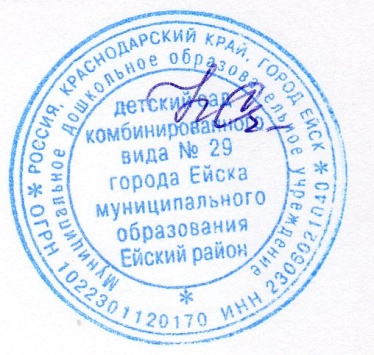 Заведующий 								             Н.И. СахноС приказом ознакомлены: _______________ /Чечётенко Т.Ю.                                             _______________ /Яглова И.Ю.                                             _______________ /Дорохова С.Н.                                             _______________ /Игнашева Е.В.                                             _______________ /Борисенко А.В.                                             _______________ /Шпак А.В.                                             _______________ /Ковалёва Г.В.                                             _______________ /Каторгина И.А.                                            _______________/Кривега Н.В.	                                  _______________/Лебедева О.В.                                                 _______________ / Феденько Н.В.                                            _______________/Подойникова А.В.                                            ______________/Богомолова Н.А.                                           _______________/Рыбина Ю.А.                                           ______________/Медведева С.А.                                          ______________/Корташова Е.И.